Publicado en Madrid el 08/04/2019 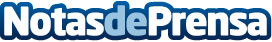 El auge de la crioterapia ha hecho reducir los baños de hielo como recuperación deportiva, según CryosenseLos baños de hielo han perdido protagonismo como medio tradicional en el ámbito deportivo para prevención y recuperación de lesiones debido al fuerte impacto de las sesiones de crioterapia para este mismo finDatos de contacto:Cryosense911 59 27 16Nota de prensa publicada en: https://www.notasdeprensa.es/el-auge-de-la-crioterapia-ha-hecho-reducir-los Categorias: Fútbol Básquet Sociedad Medicina alternativa Otros deportes http://www.notasdeprensa.es